DOC 2412                                                                          אל: המנהל הכללי, משרד החוץ הקריהמאת: הממונה על המחוז , ירושליםנא לראות את העתק המכתב המצורף בזה הטוען להפרת חוזה שביתת הנשק על ירי מטוסינו.כרצוני להעיר כי יחסינו ועדת שביתת הנשק הולכים ונעשים רעים, וזאת במדה רבה כמכוון על ידנו. אך כדי שעמדה זו תשא פרי חיובי, עלינו דרעתי להבטיח כי לא תוגשנה האשמות נגדנו על הפרה טכנית של הסכם שביתת הנשק. אני משוכנע כי לא נוכל להפסיק את פעולות המסתננים בארץ מצד אחד, או להשיג יתרונות בהר הצופים למשל, מצד שני אלא אם כן ננקוט בעמדה תקיפה ביותר כלפי הערבים.  עמדה זו ננקוט כעמדה :זקיפה כיותר כלפי הערכים(עמדה זו תהיה לתועלת גם בקשר עם המשא ומתן בשלבים גבוהים יותר) על כןיש להתמיד בפעולות הצבאיות ::אזור בית גוברין, יש להבטיח כי לא תדרוך רגל ערבי בשטח לטרון, ויש למנוע כל קציר בשדות אשר הערבים הצליחו לזרוע בשטח המדינה. כן  יש לעמוד כתוקף על הטסמוס קוו בהר  הצופים כל עוד לא שונה הדבר לטובתנו. ( על זאת לחוד). אך בו כזמן יש להבטיח כי בשום אופן לא  תעשה, פעולה מעבר לקו שביתת הנשק	לקו שכיתתאבקשכם על כן לבא בדברים עם הדמטכ״ל על מנת שיתן הוראותמתאימות הן לחיוב והן לשלילה.אודה לכם אם תודיעו  על ההוראות האלה.אh \: כח ו ז/הממונה ירו טל י inאב/דפה ע ת ק נ למר ראובן שילוח, מש ר ר ר. ח ו ך לל־שב־ז שר כחד/־,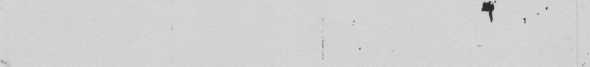 ׳׳- /